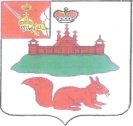 АДМИНИСТРАЦИЯ КИЧМЕНГСКО-ГОРОДЕЦКОГО МУНИЦИПАЛЬНОГО РАЙОНА ВОЛОГОДСКОЙ ОБЛАСТИ ПОСТАНОВЛЕНИЕ                            с. Кичменгский ГородокОб утверждении муниципальной программы«Комплексного развития систем коммунальной инфраструктуры Кичменгско-Городецкогомуниципального района на 2020-2025 годы»	Администрация  района ПОСТАНОВЛЯЕТ:            1. Утвердить муниципальную программу «Комплексного развития систем коммунальной инфраструктуры Кичменгско-Городецкого муниципального района на 2020-2025 годы».           	2.  Контроль за выполнением постановления возложить на  заместителя руководителя администрации района по развитию инфраструктуры и экологии   Щепелина А.С.            3.  Настоящее постановление подлежит размещению на официальном сайте Кичменгско-Городецкого муниципального района в информационно-телекоммуникационной сети "Интернет".Руководитель администрации  района                                                     С.А.ОрдинПриложение к постановлению № ____от  «____»  ______________ 2019 гМУНИЦИПАЛЬНАЯ ПРОГРАММА «КОМПЛЕКСНОГОРАЗВИТИЯ  СИСТЕМ                                                             КОММУНАЛЬНОЙ  ИНФРАСТРУКТУРЫКИЧМЕНГСКО-ГОРОДЕЦКОГО                                МУНИЦИПАЛЬНОГО РАЙОНАНА 2020-2025 ГОДЫ»1.ПАСПОРТМУНИЦИПАЛЬНОЙ ПРОГРАММЫ                                                                                       «КОМПЛЕКСНОГО РАЗВИТИЯ СИСТЕМ КОММУНАЛЬНОЙ ИНФРАСТРУКТУРЫ  КИЧМЕНГСКО-ГОРОДЕЦКОГО МУНИЦИПАЛЬНОГО РАЙОНА НА 2020-2025 ГОДЫ»Раздел 1. Общая характеристика сферы реализации муниципальной программыСферой реализации муниципальной программы  является комплексная модернизация систем коммунальной инфраструктуры на территории Кичменгско-Городецкого муниципального района.На начало 2019 года эксплуатация систем коммунальной инфраструктуры Кичменгско-Городецкого муниципального района характеризуется высокой вероятностью возникновения ситуаций, которые могут привести к нарушению функционирования систем жизнеобеспечения населения, к увеличению количества случаев предоставления коммунальных услуг ненадлежащего качества, а также неэффективному использованию топливных и энергетических ресурсов, загрязнению окружающей среды.Основные причины возникновения обозначенных проблем - высокий уровень износа систем коммунальной инфраструктуры и их технологическая отсталость.Износ и технологическая отсталость объектов коммунальной инфраструктуры связаны с недостатками проводимой в предыдущие годы тарифной политики, которая не обеспечивала возможность проведения модернизации объектов коммунальной инфраструктуры, не формировала стимулы к сокращению затрат. По состоянию на 1 января 2019 года в районе износ котельных составляет 33,0%, тепловых сетей – 45,7%, сетей водопровода  – 68,4%, сетей канализации – 60,7%, очистных сооружений канализации – 83,7%. Средний износ систем теплоснабжения, водоснабжения и водоотведения составил 58,9%.Услуги по теплоснабжению предоставляются 30 источникам тепла, эксплуатируется 3,0 км тепловых  сетей, из них  (14,3%) сетей нуждаются в замене. В связи с изношенностью трубопроводов тепловых сетей и неудовлетворительным техническим состоянием тепловой изоляции доля расчетных нормативных потерь тепловой энергии составляет 5,0%. Водоснабжение населенных пунктов обеспечивается из 27 артезианских скважин и одного каптажа ручья, протяженность водопроводных сетей – 31,5км, из них  (36,8%) нуждаются в замене. Доля утечек и неучтенного расхода воды составляет 11,2%.         Централизованное водоотведение имеется только в Городецком муниципальном образовании.Протяженность канализационных сетей в районе 0,71 км, физический износ 60,7%.Очистные  сооружения имеются только в с.Кичменгский Городок, объемом на 100м3. у БУЗ ВО «ЦРБ». Обслуживанием данных очистных занимается МУП «Кич-Городецкое муниципальное имущество».     Услугу по обращению с ТКО с 1 января 2019 года предоставляет региональный оператор  по обращению с ТКО АКВАЛАЙН. При этом стоимость коммунальных услуг для населения постоянно увеличивается. Действующий в большинстве случаев затратный метод формирования тарифов на услуги теплоснабжения, водоснабжения и водоотведения с использованием нормативной рентабельности не достаточно стимулирует организации коммунального комплекса к сокращению собственных издержек, к проведению мероприятий по энергосбережению и повышению энергетической эффективности на объектах коммунальной инфраструктуры.Еще одна причина высокого уровня износа систем коммунальной инфраструктуры - недоступность долгосрочных инвестиционных ресурсов для организаций коммунального комплекса и, как следствие, отсутствие  возможности у этих организаций осуществлять проекты модернизации объектов коммунальной инфраструктуры без значительного повышения тарифов. Для повышения качества и надежности предоставления коммунальных услуг, эффективности использования топливных и энергетических ресурсов, снижения воздействия систем коммунальной инфраструктуры на экологическую обстановку на территории района необходимо обеспечить  реализацию проектов модернизации систем коммунальной инфраструктуры.Перспективы развития коммунальной инфраструктуры на территории района направлены на: проведение комплексного обновления основных фондов систем коммунальной инфраструктуры, что позволит снизить вероятность возникновения ситуаций, которые могут привести к нарушению функционирования систем жизнеобеспечения населения;обеспечение комфортных условий проживания граждан, доступной стоимости коммунальных услуг при эффективной работе систем коммунальной инфраструктуры;снижение потребления энергетических ресурсов в результате снижения потерь в процессе производства и транспортировки энергоресурсов потребителям;обеспечение более рационального использования водных ресурсов;улучшение экологического состояния на территории района.                  Раздел 2. Цели, задачи, целевые показатели, основные ожидаемые конечные результаты муниципальной программы, сроки и этапы реализации муниципальной программы.Исходя из стратегических приоритетов целью муниципальной программы является:- приведение систем коммунальной инфраструктуры в соответствие со стандартами качества, обеспечивающими комфортные условия проживания.Для достижения поставленной цели необходимо решить следующие задачи:- обеспечение надежности и эффективности поставки коммунальных ресурсов за счет реконструкции и модернизации систем коммунальной инфраструктуры;- привлечение инвестиций на модернизацию систем коммунальной инфраструктуры;- обеспечение доступности для населения стоимости жилищно-коммунальных услуг    Сведения о целевых показателях приведены в приложении 1 к муниципальной программе.     Методика расчета значений целевых показателей муниципальной программы приведена в приложении 2 к муниципальной программе.     Реализация муниципальной программы позволит достичь следующих результатов:снижение доли протяженности тепловых  сетей, нуждающихся в замене, в общем протяжении тепловых сетей  с 13,96% в 2020 году до 13,6% в 2025 году;снижение доли протяженности водопроводных сетей, нуждающихся в замене, в общем протяжении водопроводных сетей с 29,0% в 2020 году до 24,0% в 2025 году;снижение доли утечек и неучтенного расхода воды в суммарном объеме воды, подаваемой в сеть, с 9,7% в 2020 году до 8,5% в 2025 году.     Сроки и этапы реализации программы:Программа рассчитана на 2020-2025 годы.Раздел 3 Информация о финансовом обеспечении реализации муниципальной программы за счет средств бюджета района.Объем средств бюджета района, необходимых для реализации муниципальной программы, составляет 6600,0 тыс.рублей, в том числе по годам реализации:2020 год – 1700,0 тыс.рублей;2021 год – 950,00 тыс.рублей;2022 год – 950,00 тыс.рублей.2023 год – 1000,00 тыс.рублей.2024 год – 1000,00 тыс.рублей.2025 год – 1000,00 тыс.рублей.Сведения о расходах бюджета района на реализацию муниципальной программы представлены в приложении 3 к муниципальной программе.Раздел 4. Прогнозная (справочная) оценка привлечения средств областного бюджета, бюджетов сельских поселений, организаций для реализации муниципальной программы   Сведения о прогнозной (справочной) оценке объемов привлечения средств областного бюджета, бюджетов сельских поселений района, организаций, в том числе с организаций с государственным и муниципальным участием, общественных, научных и иных организаций, а также внебюджетных фондов, представлены в приложении 4 к муниципальной программеприложение №1к муниципальной программеСВЕДЕНИЯо целевых показателях (индикаторах) муниципальной программы«Комплексного развития систем коммунальной инфраструктуры Кичменгско-Городецкого муниципального района на 2020-2025 годы»Приложение 2к муниципальной программеМетодика расчета значений показателей (индикаторов) 1. «Доля протяженности тепловых и паровых сетей нуждающихся в замене в общем протяжении тепловых и паровых сетей», (%) рассчитывается по формуле:Т =(Тнз / Тобщ) х 100%, где:Т – доля протяженности тепловых и паровых сетей нуждающихся в замене в общем протяжении тепловых и паровых сетей, %;Тнз - протяженность тепловых и паровых сетей нуждающихся в замене, км;Тобщ - общая протяженность тепловых и паровых сетей, км.2. «Доля протяженности водопроводных сетей нуждающихся в замене в общем протяжении водопроводных сетей», (%) рассчитывается по формуле:В =(Внз/Вобщ) х 100%, где:В – доля протяженности водопроводных сетей нуждающихся в замене в общем протяжении водопроводных сетей, %;Внз - протяженность водопроводных сетей нуждающихся в замене, км;Вобщ - общая протяженность водопроводных сетей, км.3. «Доля утечек и неучтенного расхода воды в суммарном объеме воды, поданной в сеть», (%) рассчитывается по формуле:Пв =(Пду / Вобщ) х 100%,где:Пв - доля утечек и неучтенного расхода воды в суммарном объеме воды, поданной в сеть, %;Пду – объем утечек и неучтенного расхода воды, тыс.куб. метров;Вобщ – суммарный объем воды поданной в сеть, тыс.куб. метров.приложение №3к муниципальной программеФИНАНСОВОЕ ОБЕСПЕЧЕНИЕРеализации муниципальной программы «Комплексного развития систем коммунальной инфраструктуры Кичменгско-Городецкого района на 2020-2025 годы» за счет средств бюджета районаПриложение №4ПРОГНОЗНАЯ (СПРАВОЧНАЯ) ОЦЕНКАПривлечения средств областного бюджета за счет средств федерального бюджета и собственных средств областного бюджета, бюджетов сельских поселений, организаций на реализацию целей муниципальной программыОтветственный исполнитель программыАдминистрация  Кичменгско-Городецкого муниципального районаЦели и задачи  программыЦель:  приведение систем коммунальной инфраструктуры в соответствие со стандартами качества, обеспечивающими комфортные условия проживанияЦели и задачи  программыЗадачи: обеспечение надежности и эффективности поставки коммунальных ресурсов за счет реконструкции и модернизации систем коммунальной инфраструктуры;привлечение инвестиций на модернизацию систем коммунальной инфраструктуры;обеспечение доступности для населения стоимости жилищно-коммунальных услугСроки и этапы реализации программы2020 -2025 годыЦелевые показатели программыдоля протяженности тепловых  сетей, нуждающихся в замене, в общем протяжении тепловых  сетей, %;доля протяженности водопроводных сетей, нуждающихся в замене, в общем протяжении водопроводных сетей, %;доля утечек и неучтенного расхода воды в суммарном объеме воды, поданной в сеть, %;Объемы и источники финансированияобщий объем финансирования программ за счет средств всех источников в 2020-2025годах составляет 30850,0тыс.руб., в том числе:средства областного бюджета – 24250,0 тыс.рублей, в том числе по годам :2020 год – 24250,0 тыс.рублей;2021 год – 0 тыс.рублей;2022 год – 0 тыс.рублей.2023 год – 0 тыс.рублей.2024 год – 0 тыс.рублей.2025 год – 0 тыс.рублей.средства местного бюджета – 6600,0 тыс. рублей в том числе по годам:2020 год – 1700,0 тыс.рублей;2021 год – 950,00 тыс.рублей;2022 год – 950,00 тыс.рублей.2023 год – 1000,00 тыс.рублей.2024 год – 1000,00 тыс.рублей.2025 год – 1000,00 тыс.рублей.внебюджетные источники – 0,00 млн.руб.Ожидаемые результаты реализации программыв результате реализации мероприятий  ожидается:снижение доли протяженности тепловых  сетей, нуждающихся в замене, в общем протяжении тепловых сетей  с 13,96% в 2020 году до 13,6% в 2025 году;снижение доли протяженности водопроводных сетей, нуждающихся в замене, в общем протяжении водопроводных сетей с 29,0% в 2020 году до 24,0% в 2025 году;снижение доли утечек и неучтенного расхода воды в суммарном объеме воды, подаваемой в сеть, с 9,7% в 2020 году до 8,5% в 2025 году;№ п/пЗадачи, направленные на достижение целиНаименование индикатора(показателя)Еед. изме-ренияЗначение целевого показателяЗначение целевого показателяЗначение целевого показателяЗначение целевого показателяЗначение целевого показателяЗначение целевого показателя№ п/пЗадачи, направленные на достижение целиНаименование индикатора(показателя)Еед. изме-ренияпрогнозпрогнозпрогнозпрогнозпрогнозпрогноз№ п/пЗадачи, направленные на достижение целиНаименование индикатора(показателя)Еед. изме-рения2020 год2021 год 2022 год2023год2024 год2025      год2025      год11.    Обеспечение надежности и эффективности поставки коммунальных ресурсов за счет реконструкции и модернизации систем коммунальной инфраструктурыдоля протяженности тепловых и паровых сетей нуждающихся в замене в общем протяжении тепловых и паровых сетей%%13,9613,713,813,713,613,613,611.    Обеспечение надежности и эффективности поставки коммунальных ресурсов за счет реконструкции и модернизации систем коммунальной инфраструктурыдоля протяженности водопроводных сетей нуждающихся в замене в общем протяжении водопроводных сетей%%29,027,025,024,524,024,024,02.Обеспечение доступности для населения стоимости жилищно-коммунальных услуг за счет снижения неэффективных расходов на утечки энергоресурсовдоля утечек и неучтенного расхода воды в суммарном объеме воды, поданной в сеть%%9,79,39,08,78,68,58,5Ответственный исполнитель, соисполнитель, участникИсточник финансового обеспеченияРасходы (тыс.руб.)Расходы (тыс.руб.)Расходы (тыс.руб.)Расходы (тыс.руб.)Расходы (тыс.руб.)Расходы (тыс.руб.)Ответственный исполнитель, соисполнитель, участникИсточник финансового обеспечения2020 год2021 год2022 год2023 год2024 год2025 год12345678итоговсего, в том числе1700,0950,0950,01000,01000,01000,0итогособственные доходы бюджета1700,0950,0950,01000,01000,01000,0итогосубвенции и субсидии из областного бюджетаитогобезвозмездные поступления от физических и юридических лиц1.Основное мероприятие «Приведение систем коммунальной инфраструктуры в соответствие со стандартами качества»Управление образованиянаправления            водоснабжение и водоотведениетеплоснабжениеУправление культурынаправления               водоснабжение и водоотведениетеплоснабжениеАдминистрация района950,0950,0950,0водоснабжение и водоотведение750,0750,0750,01000,01000,01000,0теплоснабжениеТБОаварийный запас200,0200,0200,02.Основное мероприятие «Бюджетные инвестиции в строительство, реконструкцию и капитальный ремонт образовательных учреждений»750,0Источник финансового обеспеченияОценка расходов (тыс.руб.)Оценка расходов (тыс.руб.)Оценка расходов (тыс.руб.)Оценка расходов (тыс.руб.)Оценка расходов (тыс.руб.)Оценка расходов (тыс.руб.)Источник финансового обеспечения2020год2021 год2022год2023год2024год2025 годвсего24250,000000областной бюджет24250,00внебюджетные фонды00